Character Letter to Judge for My SonFrom,Anirban Kundu 105, Sakchi,Jamshedpur- 831002 JharkhandDate: 27/04/2019 To,The Honourable Judge,Sessions Court, Jamshedpur- 831001 JharkhandDear Judge Vikash Satpathy,I am writing this letter for my son, Raghav Kundu, who has been acquitted in the recent Sunday Market Brawl Case. As a father, I would have never wanted him to be there, and I will surely reprimand him for being such company which got him to be one of the accused of this case.I would sincerely like to vouch for the good character of my son. He has grown into a true gentleman and his helpful nature, and kind gestures in our society and his college is a true testimony of that. Sometimes you fall in the trap of bad company and whatever happened that night was in the matter of rage and I am sure that he wouldn't have done it had he not been influenced.I would sincerely request you to look into this character letter before passing any verdict, and I am sure he will feel guilty and would never commit to such a thing in his life.Thank You.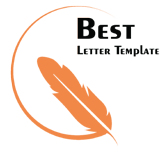 Yours sincerely, Anirban Kundu